Eine wunderschöne Ehrung: Sehr eindrucksvoll ist der altehrwürdige historische Sitzungssal im Rathaus der Stadt Ingolstadt.  https://www.ingolstadt.de/Rathaus/Aktuelles/Meldungs-Archiv/Historischer-Sitzungssaal-im-Alten-Rathaus.php?object=tx,2789.5.1&ModID=7&FID=465.2690.1&NavID=2789.737&La=1Vor geladenen Gästen wurde ich vom Oberbürgermeister Dr. Christian Lösel mit einer ehrenvollen Rede geehrt und durfte mich anschliessend im goldenen Buch der Stadt verewigen wo grosse Persönlichkeiten wie Bundeskanzler Kohl es vor mir getan haben.Von li nach re: Oberbürgermeister Dr. Christian Lösel, NB, Gerhard Budy und Sportbürgermeister Sepp Mißlbeck.Foto Christoph Raithel.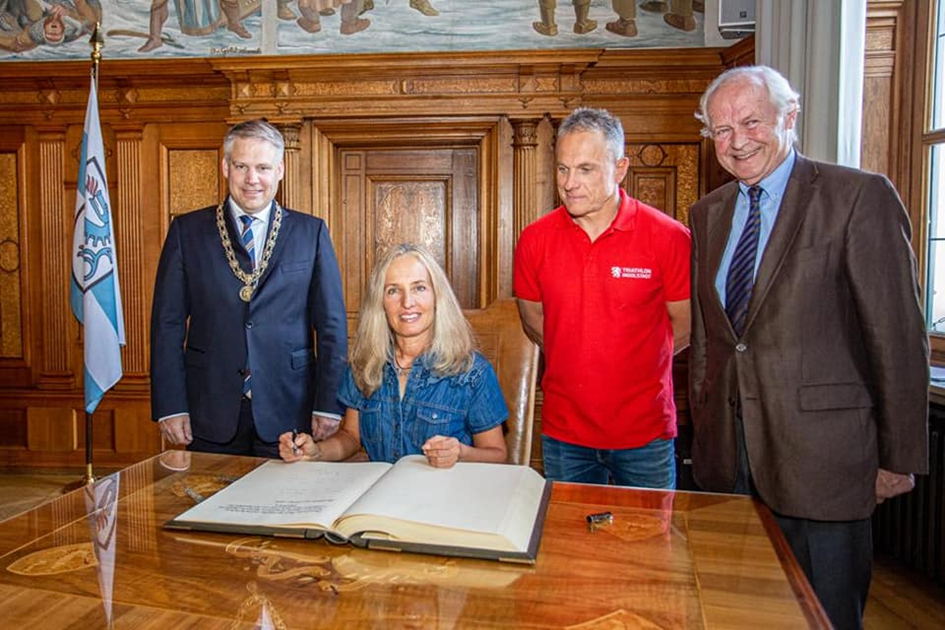 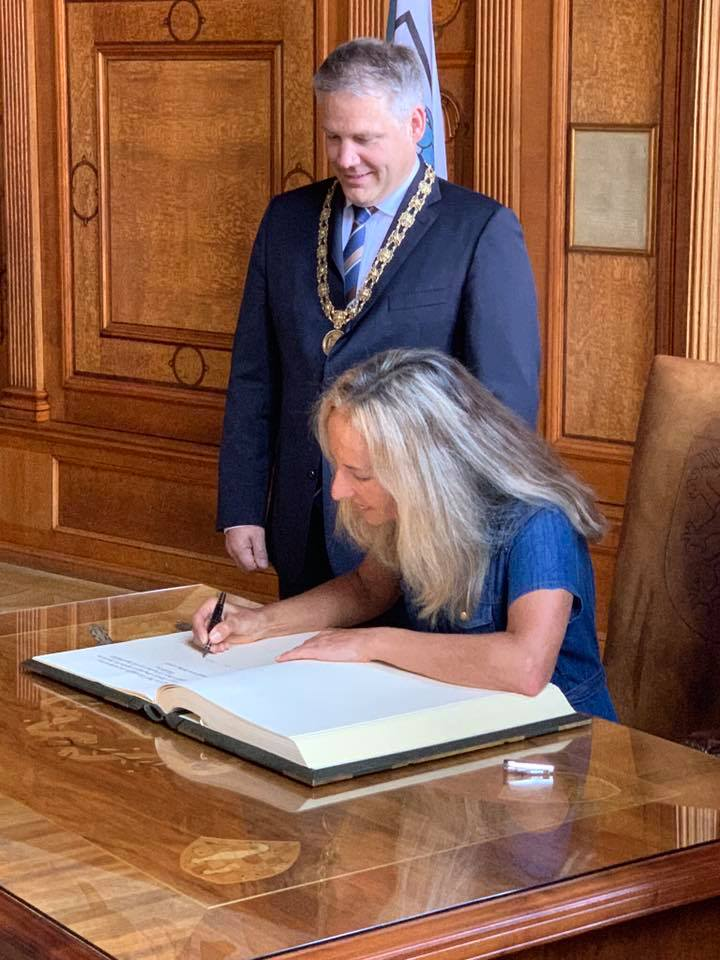 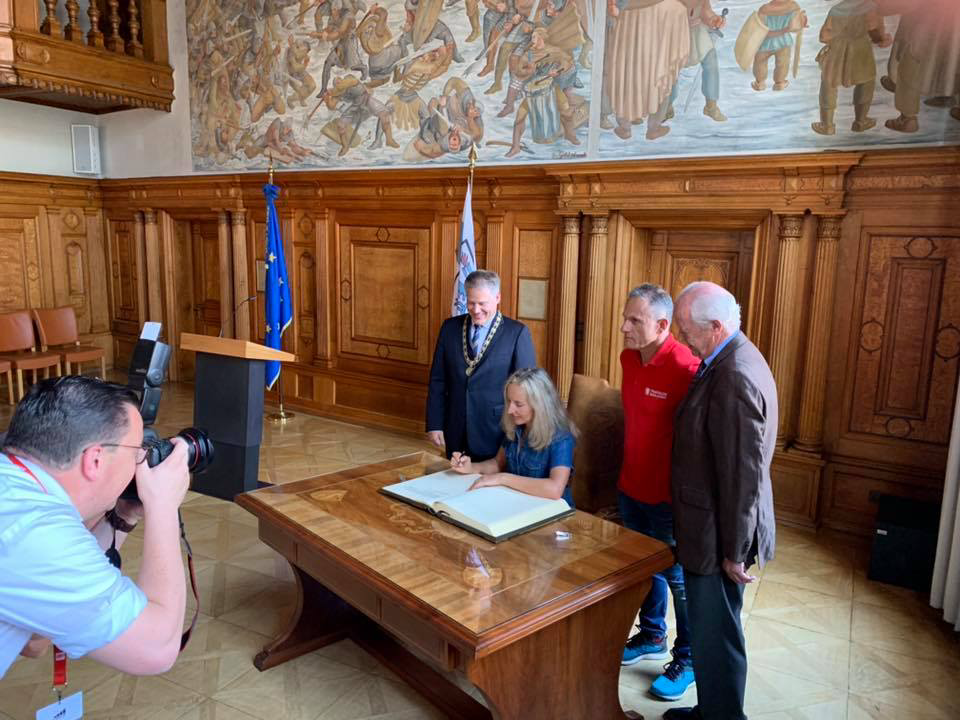 